6th May 2021. Dear Candidate,Thank you for taking an interest in the admn officer position at Allfarthing Primary School. We are looking for someone to join our team who is competent in IT and has at least 2 years’ experience of working in an office environment, preferably in a school. You will be expected to be able to work as part of a team as well as on your own initiative. Please take the time to read all the candidate information and visit our website, and twitter feed, which will give you a valuable snapshot of the school.  This is an exciting opportunity for the right candidate to join an innovative and dynamic team.  The school is 2 form entry (and is situated in a large Victorian building) with three halls and a large outside space.  There are excellent transport links and free parking on site and we have a genuine commitment to staff well-being through well-being days. See below for some quotes from our most recent parent survey:Yours sincerely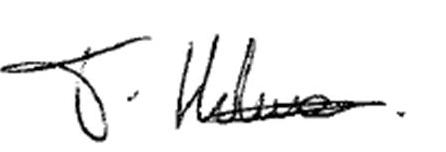 Tom HolmesHeadteacherClosing date is Thursday 20th May noon